Н А К А З13.10.2021									№ 207Про участь у І (районному) турі конкурсу «Учитель року - 2022»На виконання наказів Міністерства освіти і науки України від 09.06.2020 № 777 «Про проведення всеукраїнського конкурсу «Учитель року-2021», від 31.05.2018 № 549 «Про затвердження графіка проведення третього туру всеукраїнського конкурсу «Учитель року» у 2019-2023 роках» (із змінами), відповідно до Положення про всеукраїнський конкурс «Учитель року», затвердженого постановою Кабінету Міністрів України від 11.08.1995 № 638 (із змінами), наказу Департаменту освіти Харківської міської ради від 12.10.2021 № 758 «Про проведення міського конкурсу «Учитель року - 2022»», наказу Управління освіти адміністрації Основ’янського району від 13.10.2021 №154 «Про організацію і проведення І (районного) туру конкурсу «Учитель року-2022», з метою виявлення й підтримки талановитих педагогічних працівників, підвищення їхньої професійної компетентності та популяризації здобутків освітянНАКАЗУЮ:1.Взяти участь у I (районному) турі міського конкурсу «Учитель року – 2022» (далі – Конкурс) відповідно до Умов проведення міського конкурсу «Учитель року –2022» у номінаціях: «Біологія», «Інформатика», «Мистецтво» (музичне мистецтво), «Основи правознавства».Жовтень-листопад 2021 рокуЗаступнику директора з навчально-виховної роботи Фурман Н.В.:Надати до центру освітніх технологій анкети та заяви на участь у I (районному) турі міського конкурсу «Учитель року-2022» (додаток 1.1, 1.2. до наказу Управління освіти адміністрації Основ’янського району від 13.10.2021 №154 «Про організацію і проведення І (районного) туру конкурсу «Учитель року-2022»,).До 21.10.20212.2.Забезпечити електронну реєстрацію учасників на платформі всеукраїнського конкурсу «Учитель року-2022».- 21.10.20212.3.Забезпечити методичну та психологічну підтримку учасників міського конкурсу «Учитель року-2022» .Жовтень-листопад 20213. Контроль за виконанням цього наказу залишаю за собою.Директор школи						Є.В.ГонськийЗаступник директора з навчально-виховної роботи – особа, відповідальна за запобігання корупції в закладі 	                   Н.В.ФурманЗ наказом ознайомлені:Фурман Н.В.Брусін І.О.Нестерцова М.О.Котенко І.В.Гармаш С.М.Фурман Н.В. ХАРКІВСЬКА ЗАГАЛЬНООСВІТНЯ ШКОЛА І-ІІІ СТУПЕНІВ №41 ХАРКІВСЬКОЇ МІСЬКОЇ РАДИ ХАРКІВСЬКОЇ ОБЛАСТІ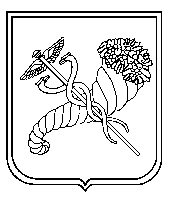 